แบบตอบรับการลงทะเบียน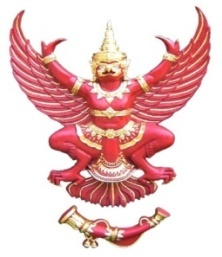 การประชุมเสวนาความร่วมมือไตรภาคีเพื่อนำเสนอคู่มือจริยธรรมและงานศึกษาวิจัยการกำกับดูแลกันเองในกิจการกระจายเสียงและกิจการโทรทัศน์วันศุกร์ที่ ๓๐ พฤษภาคม ๒๕๕๗  เวลา ๐๙.๐๐ - ๑๒.๐๐ น.      ณ ห้องกมลทิพย์  โรงแรมเดอะสุโกศล ถนนศรีอยุธยา กทม.หน่วยงาน......................................................................................................................................................ที่อยู่ ..............................................................................................................................................................      ...............................................................................................................................................................ผู้เข้าร่วมการเสวนา ๑. ข้อมูลส่วนบุคคล๒. ข้อมูลส่วนบุคคล๓. ข้อมูลส่วนบุคคลโปรดส่งแบบลงทะเบียนเข้าร่วมประชุมฯ  ภายในวันพุธที่ ๒๘ พฤษภาคม ๒๕๕๗โทรสารหมายเลข ๐ ๒๒๙๐ ๕๑๔๖ หรือ e-mail : nbtc.selfregulation@gmail.comสอบถามรายละเอียดเพิ่มเติมได้ที่สำนักส่งเสริมการแข่งขันและกำกับดูแลตนเอง (สส.)  สำนักงาน กสทช.โทรศัพท์ ๐๒ ๒๗๑ ๐๑๕๑ – ๖๐ ต่อ ๖๔๒ , ๖๔๙ ชื่อ-นามสกุล ชื่อ-นามสกุล ตำแหน่งตำแหน่งกลุ่มงานกลุ่มงานโทรศัพท์โทรศัพท์มือถือโทรสารโทรสารE-mail addressE-mail addressE-mail addressชื่อ-นามสกุล ชื่อ-นามสกุล ตำแหน่งตำแหน่งกลุ่มงานกลุ่มงานโทรศัพท์โทรศัพท์มือถือโทรสารโทรสารE-mail addressE-mail addressE-mail addressชื่อ-นามสกุล ชื่อ-นามสกุล ตำแหน่งตำแหน่งกลุ่มงานกลุ่มงานโทรศัพท์โทรศัพท์มือถือโทรสารโทรสารE-mail addressE-mail addressE-mail address